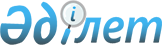 Солтүстік Қазақстан облысы Айыртау ауданы әкімдігінің 2017 жылғы 25 сәуірдегі № 131 "Солтүстік Қазақстан облысы Айыртау ауданының аудандық маңызы бар жалпы пайдаланудағы автомобиль жолдарының тізбесін бекіту туралы" қаулысына өзгерістер енгізу туралыСолтүстік Қазақстан облысы Айыртау ауданы әкімдігінің 2022 жылғы 4 қазандағы № 377 қаулысы. Қазақстан Республикасының Әділет министрлігінде 2022 жылғы 5 қазанда № 30041 болып тіркелді
      ҚАУЛЫ ЕТЕДІ:
      1. Солтүстік Қазақстан облысы Айыртау ауданы әкімдігінің "Солтүстік Қазақстан облысы Айыртау ауданының аудандық маңызы бар жалпы пайдаланудағы автомобиль жолдарының тізбесін бекіту туралы" 2017 жылғы 25 сәуірдегі № 131 қаулысына (Нормативтік құқықтық актілерді мемлекеттік тіркеу тізілімінде № 4223 болып тіркелген) келесі өзгерістер енгізілсін:
      көрсетілген қаулының тақырыбы келесі редакцияда жазылсын:
       "Солтүстік Қазақстан облысы Айыртау ауданы бойынша аудандық маңызы бар автомобиль жолдарының тізбесін бекіту туралы";
      көрсетілген қаулының 1- тармағы жаңа редакцияда жазылсын:
       "1. Осы қаулының қосымшасына сәйкес Солтүстік Қазақстан облысы Айыртау ауданы бойынша аудандық маңызы бар автомобиль жолдарының тізбесі бекітілсін.";
      көрсетілген қаулының қосымшасы осы қаулының қосымшасына сәйкес жаңа редакцияда жазылсын.
      2. Осы қаулының орындалуын бақылау Солтүстік Қазақстан облысы Айыртау ауданы әкімінің жетекшілік ететін орынбасарына жүктелсін.
      3. Осы қаулы оның алғашқы ресми жарияланған күнінен кейін күнтізбелік он күн өткен соң қолданысқа енгізіледі.
       "КЕЛІСІЛДІ"
      "Солтүстiк Қазақстан облысы әкімдігінің
      жолаушылар көлiгi және автомобиль
      жолдары басқармасы" коммуналдық
      мемлекеттік мекемесі Солтүстік Қазақстан облысы Айыртау ауданы бойынша аудандық маңызы бар автомобиль жолдарының тізбесі
					© 2012. Қазақстан Республикасы Әділет министрлігінің «Қазақстан Республикасының Заңнама және құқықтық ақпарат институты» ШЖҚ РМК
				
      Айыртау ауданының әкімі

Е. Бекшенов
Айыртау ауданы әкімдігінің2022 жылғы 4 қазандағы№ 377 қаулысына қосымшаСолтүстік Қазақстан облысыАйыртау ауданы әкімдігінің2017 жылғы "25" сәуірдегі№ 131 қаулысына қосымша
№
Жолдардың индексі
Автожолдардың атаулары
Жалпы ұзындығы, километр
1
КСТАІ-61
Лобаново-Зеренді
22
2
КТАІ-1
Айыртау – "Шалқар-Су" санаторийі
6
3
КТАІ-2
Сулыкөл ауылына кіреберіс жол
13
4
КТАІ-4
Елецкое ауылына кіреберіс жол
2
5
КТАІ-5
Аксеновка ауылына кіреберіс жол
10
6
КТАІ-6
Красногорка ауылына кіреберіс жол
2
7
КТАІ-7
Бұрлық ауылына кіреберіс жол
7
8
КТАІ-9
Ағынтай Батыр ауылына кіреберіс жол
6
9
КТАІ-10
Новосветловка ауылына кіреберіс жол
2
10
КТАІ-11
Ботай ауылына кіреберіс жол
5
11
КТАІ-12
Шүкірлік ауылына кіреберіс жол
2
12
КТАІ-13
Прекрасное ауылына кіреберіс жол
2
13
КТАІ-14
Қоскөл-Шүкірлік
9
14
КТАІ-16
Галицино ауылына кіреберіс жол
3
15
КТАІ-17
Ақан-Сері ауылына кіреберіс жол
5
16
КТАІ-18
Айыртауское-Шоққарағай-Сарыбұлақ
22
17
КТАІ-19
Шолақөзек ауылына кіреберіс жол
7
18
КТАІ-20
Елецкое-Колесниковка
4
19
КТАІ-21
Карасевка-Бірлестік
10
20
КТАІ-22
Сырымбет ауылына кіреберіс жол
1,6
21
КТАІ-23
Баян ауылына кіреберіс жол
8
22
КТАІ-24
Матвеевка-Малосергеевка
25
23
КТАІ-25
Ақшоқы ауылына кіреберіс жол
8
24
КТАІ-26
Красново ауылына кіреберіс жол
6
25
КТАІ-28
Жоғарғы Бұрлық ауылына кіреберіс жол
9
26
КТАІ-29
Әлжан ауылына кіреберіс жол
7
27
КТАІ -65
Саумалкөл-Сырымбет-Қарақамыс-Светлое 
76
28
КТАІ-67
Лавровка-Қарақамыс
28
29
КТАІ-73
Арықбалық - Нижний-Бурлук -Приозерное
39
30
КТАІ-74
Константиновка-Ақанбұрлық
36
31
КТАІ-75
Арықбалық-Қарасай Батыр-Орловка
28
32
КТАІ-76
Гусаковка-Береславка
29
33
КТАІ-77
Нижний-Бурлук - Құспек
13
34
КТАІ-79
Каменный Брод-Казанка-Всеволодовка
47
35
КТАІ-80
Саумалкөл-Новоукраинка-Қаратал-Казанка
47
36
КТАІ-82
Каменный-Брод - Петропавловка -Карловка
28
37
КТАІ-83
Уголки станциясына кіреберіс жол
3
38
КТАІ-84
"Айыртау – "Шалқар-Су" санаторийі" - "Сокол" балалар сауықтыру орталығы
2,3
39
КТАІ-85
Имантау – "Аршалы" демалыс базасы – "Қарлығаш" балалар сауықтыру лагері – "Боровушка" демалыс базасы
3,5
40
КТАІ-87
"Солнечное ВИП" демалыс базасына кіреберіс жол
11,3
41
КТАІ-88
Никольское ауылына кіреберіс жол
1,5
42
КТАІ-89
Антоновка - Шалқар
18
43
КТАІ-90
Шалқар – Қазақстан Республикасы Экология, геология және табиғи ресурстар министрлігі Орман шаруашылығы және жануарлар дүниесі комитетінің "Көкшетау" мемлекеттік ұлттық табиғи паркі" республикалық мемлекеттік мекемесінің бақылау-өткізу пункті
2,5
44
КТАІ-91
Никольское - Қазақстан Республикасы Мәдениет және спорт министрлігі Мәдениет комитетінің "Ботай" мемлекеттік тарихи-мәдени музей-қорығы" республикалық мемлекеттік қазыналық кәсіпорны
2,3
45
КТАІ-92
Айғаным қонысынан "Солтүстік Қазақстан облысы әкімдігінің мәдениет, тілдерді дамыту және архив ісі басқармасының Шоқан Уәлиханов атындағы Сырымбет тарихи-этнографиялық музейі" коммуналдық мемлекеттік қазыналық кәсіпорнына дейін
4,2
46
KTAI-93
"Ана мен бала үйі" шипажайына кіреберіс жол
2,8
47
КТАІ-94
"Солнечное ВИП" демалыс базасына кіреберіс жол – қарау алаңы
3
48
КТАІ-95
КТ-65 "Арықбалық-Саумалкөл" облыстық жолынан - Имантау көлі
5
49
КТАІ-96
КСТ-62 "Еленовка-Арықбалық-Чистополье-Есіл" облыстық жолынан және Имантау ауылынан Өнеркәсіп комбинатына дейін
1,9
50
КТАІ-97
Имантау ауылынан Татарлар өлкесі жағынан Имантау көлінің жағасына дейін
0,8
51
КТАІ-98
KTAI-65 "Саумалкөл-Сырымбет Қарақамыс-Светлое" аудандық жолынан - Айғаным қонысы 
2,4
52
КТАІ-99
Орлиногор ауылына кіреберіс жол
3
Барлығы
Барлығы
Барлығы
642,1